TP 1 – Sources lumineuses	Il existe deux types de sources lumineuses : les primaires et les secondaires. Quel peut être l’effet de ces sources sur la vision d’un objet ?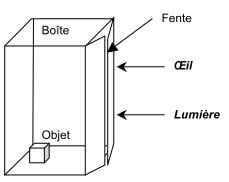 I – Vision d’un objet éclairé 	Le schéma ci-contre représente un objet placé dans une boîte en carton. La petite ouverture permet d’éclairer et d’observer l’objet.La lumière est-elle une source primaire ? secondaire ? Et l’objet ? Rappeler la différence entre ces deux types de sources...........................................................................................................................................................................................................................................................................................................................................................La lumière est allumée. Voit-on l’objet ? Pourquoi ?..........................................................................................................................................................................................................................................................................................................................................................La lumière est éteinte. Voit-on l’objet ? Pourquoi ?..........................................................................................................................................................................................................................................................................................................................................................On referme le carton. Voit-on l’objet ? Pourquoi ?..........................................................................................................................................................................................................................................................................................................................................................Conclure sur les conditions de visibilité d’un objet.....................................................................................................................................................................................................................................................................................................................................................................................................................................................................................................................................................................................................................................................................................................................II – Effet d’une source secondaireOn laisse la lumière et on place dans le carton un écran noir ou un écran blanc (en plus de l’objet)Dans quel cas verra-t-on le mieux l’objet ? Pourquoi ?.......................................................................................................................................................................................................................................................................................................................................................................................................................................................................................................................................III – Etude de document Le texte ci-dessous présente les travaux du savant arabe Alhazen sur la vision. Lire ce texte et répondre aux questions suivantes. Quelle est l’origine du nom Alhazen ?............................................................................................................................................................................. Quel est le principal ouvrage écrit par Alhazen ? De quel sujet parle-t-il ?.............................................................................................................................................................................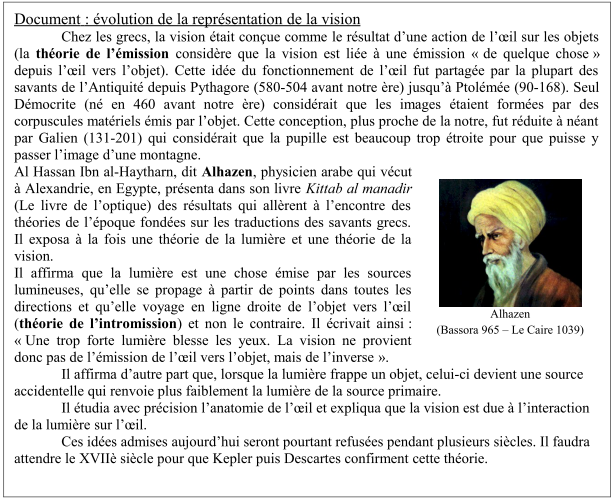 Comment les savants grecs expliquaient-ils majoritairement le phénomène de la vision ? Quel nom donne-t-on à cette théorie ?.............................................................................................................................................................................Quelle fut la théorie de Démocrite ? Pourquoi a-t-elle été rejetée ?.............................................................................................................................................................................Alhazen est-il d’accord avec cette théorie ? Quel argument met-il en avant ?............................................................................................................................................................................Quel phénomène est évoqué dans le document 3 du livre et qu’Alhazen nomme "source accidentelle"?.............................................................................................................................................................................Pourquoi l’œil n’est pas systématiquement "ébloui" ?.............................................................................................................................................................................